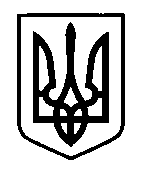 УКРАЇНАПрилуцька міська радаЧернігівська областьУправління освітиПро роботу пунктів проведення державної підсумкової атестації та зовнішнього незалежного оцінювання в м. Прилуки, залучення педагогічних працівників ЗЗСО міста до проведення ДПА та ЗНО у 2019 роціВідповідно до Порядку проведення зовнішнього незалежного оцінювання та моніторингу якості освіти, затвердженого постановою Кабінету Міністрів України від 25.08.2004 № 1095 (в редакції постанови Кабінету Міністрів України від 08.07.2015 № 533), Порядку залучення педагогічних, наукових, науково-педагогічних працівників та інших фахівців до проведення зовнішнього незалежного оцінювання, затвердженого постановою Кабінету Міністрів України від 15.04.2015 № 222 (змінами згідно з постановою КМУ від 18.11.2015 № 985), протокольного доручення Віце-прем’єр-міністра України Кириленка В.А від 18.04.2019, на виконання наказів Міністерства освіти і науки України від 22.08.2018 № 931 «Деякі питання проведення в 2019 році зовнішнього незалежного оцінювання результатів навчання, здобутих на основі повної загальної середньої освіти», зареєстрованого в Міністерстві юстиції України 11 вересня 2018 р. за № 1030/32482, від 28.09.2018 № 1036 «Про підготовку до проведення в 2019 році зовнішнього незалежного оцінювання результатів навчання, здобутих на основі повної загальної освіти», від 03.02.2015 № 85 «Про затвердження Порядку використання приміщень навчальних закладів для проведення зовнішнього незалежного оцінювання» (зі змінами: наказ МОН України від 29.12.2015 № 1377, зареєстрований в Мінюсті України 19.02.2016 за № 100/28230; наказ МОН України від 02.02.2017 № 160, зареєстрованого в Мінюсті України 22.02.2017 за № 244/30112), плану спільних дій Управління освіти і науки Чернігівської обласної державної адміністрації та Київського регіонального центру оцінювання якості освіти щодо організаційно-методичного супроводу зовнішнього незалежного оцінювання 2019 року, спільного наказу Управління освіти і науки Чернігівської обласної державної адміністрації та Київського регіонального центру оцінювання якості освіти від 19.04.2019 № 143/35 «Про створення пунктів проведення зовнішнього незалежного оцінювання в Чернігівській області у 2019 році» та з метою забезпечення належної організації роботи пунктів проведення державної підсумкової атестації та зовнішнього незалежного оцінювання результатів навчання, здобутих на основі повної загальної середньої освіти в 2019 році в м. ПрилукиНАКАЗУЮ:Затвердити персоніфікований склад педагогічних працівників, залучених в якості відповідальних за пункти тестування, помічників відповідальних за пункти тестування, старших інструкторів, інструкторів, чергових та графік їх роботи згідно з додатками 1, 2. Направити листи до Прилуцького міського відділу УМВС України в Чернігівській області щодо забезпечення правопорядку в місцях проведення ЗНО, КЛПЗ «Прилуцька міська дитяча лікарня» для надання медичної допомоги учасникам ЗНО.В.о.директора гімназії № 1 імені Георгія Вороного (Юзвик Л.О.), директорам гімназії № 5 імені Віктора Андрійовича Затолокіна (Бурлаку Н.О.) та спеціалізованої школи І-ІІІ ступенів № 6 з поглибленим вивченням інформаційних технологій (Колесник О.В.) внести необхідні зміни до режиму роботи загальноосвітніх навчальних закладів у зв’язку із організацією на їх базі пунктів тестування 21.05.2019, 23.05.2019, 04.06.2019, 06.06.2019, 11.06.2019.Відповідальним за пункти тестування Юзвик Л.О., Бурлаку Н.О., Ріловій Л.О. підготувати навчальні заклади до проведення ЗНО, створивши безпечні умови.Директорам ЗЗСО:Забезпечити участь залучених педагогічних працівників у проведенні ЗНО шляхом унесення необхідних змін до режиму їх роботи.Проконтролювати явку учнів 11-класів до пунктів тестування для проходження державної підсумкової атестації у формі зовнішнього незалежного оцінювання.Міському методичному центру управління освіти (Чернякова С.М.):Забезпечити організаційно-методичне супроводження зовнішнього незалежного оцінювання 2018 року.Провести навчання та інструктаж персоналу, залученого до проведення ЗНО.Контроль за виконанням даного наказу залишаю за собою.Начальник управління освіти							С.М.ВОВКДодаток 1до наказу управління освітивід 14.05.2019 р. № 169Мережа пунктів тестуваннядля проведення ДПА та ЗНО з української мови і літератури, математики, історії України, географії в м. Прилуки у травні-червні 2019 р.Додаток 2до наказу управління освітивід 14.05.2019 р. № 169Персоніфікований склад педагогічних працівників, залучених до проведення ДПА та ЗНО в м. Прилуки у 2019 роціВ – відповідальний за ПТ,ПВ – помічник відповідального за ПТ,С – старший інструктор,І – інструктор,Ч – черговий,СР – старший інструктор резерв,ІР – інструктор резерв,ЧР – черговий резерв.14 травня 2019 р.НАКАЗм. Прилуки№ 169Назва пункту проведення ЗНОВідповідальний за пункт проведення ЗНОМатематика21.05.2018Українська мова і література23.05.2018Історія України04.06.2019Біологія06.06.2018Географія11.08.2018Назва пункту проведення ЗНОВідповідальний за пункт проведення ЗНОЗадіяних аудиторійЗадіяних аудиторійЗадіяних аудиторійЗадіяних аудиторійЗадіяних аудиторійПрилуцька гімназія № 1 імені Георгія Вороного Прилуцької міської ради Чернігівської областіЮзвик Лілія Олександрівна151413Прилуцька гімназія № 5 імені Віктора Андрійовича Затолокіна Прилуцької міської ради Чернігівської областіБурлаку Наталія Олексіївна201821Прилуцька спеціалізована школа I-III ступенів № 6 з поглибленим вивченням інформаційних технологій Прилуцької міської ради Чернігівської областіРілова Людмила Олександрівна181815Прилуцький агротехнічний коледжЧерніков Павло Іванович1514Прилуцький гуманітарно-педагогічний коледж ім. І.Я.ФранкаШакура Юлія Олександрівна151513№ПрізвищеІм'яПо батьковіЗаклад21.05.201921.05.201923.05.201923.05.201923.05.201923.05.201923.05.201904.06.201904.06.201904.06.201904.06.201906.0611.06.201911.06.2019№ПрізвищеІм'яПо батьковіЗакладМатематикаМатематикаУкраїнська моваУкраїнська моваУкраїнська моваУкраїнська моваУкраїнська моваІсторіяІсторіяІсторіяІсторіяБіологіяГеографіяГеографія№ПрізвищеІм'яПо батьковіЗаклад56156АгрПед16АгрПед51ПедАландаренкоЮліяМиколаївна5СССАнсєєваЛідіяВолодимирівнаагроІРІБакшунОльгаЮріївна1ІБачевськаІринаВікторівнапедІІБенюхТетянаПавлівна13ІІБіленкоНінаІванівнапедІРІІБогачоваОльгаМиколаївна3СССБоєвськаЛюдмилаВікторівна3СССБойкоКатеринаМихайлівна5ССРССРБойкоЛідіяДмитрівна13СССБойкоЛюдмилаВолодимирівна5ІІБойкоСвітланаВасилівна1СССРБондаренкоГалинаБорисівна5ЧЧБондаренкоНаталіяМиколаївна14ЧЧБоронінаВалентинаМихайлівнапедІРІІБорохВалентинаМиколаївна1ІІРБрухноНаталіяЄвгенівна13ІІБурдюгСтаніславВалерійович6ЧЧЧРБурлакуНаталіяОлексіївна5ВВВБутЛюдмилаМихайлівна2ІІВасилюкОленаВалеріївна13ССВаськоВалентинаВолодимирівна3ССВаськоМаринаПетрівна14ІВедмідськаНаталіяМиколаївна6СССВергельськаІринаОлександрівна6СССВлахноНаталіяОлександрівна6СССВовкНаталіяМиколаївнаДНЗ 26ССССВолобуєваСвітланаВолодимирівна9ІІВольвичЛюдмилаОлександрівна2ІІГавриловаТетянаЮріївна6ССССГазарянЛюдмилаІванівна1ССГалетаЛарисаМиколаївна5ПВПВПВГапонНаталіяВолодимирівна10ССГапонТетянаАнатоліївна9СССРГерасименкоОлесяАнатоліївна5ІІГладкаЛарисаПетрівна6ССССГлушакГалинаПавлівна1СССГоліненкоОксанаПавлівна12ССГолубоваІринаОлександрівнапедІІГорбачТетянаГригорівна6ССГородецькаОлександраГригорівна5ССГринькоВалентинаМиколаївна5ІІРІГриценкоЛюдмилаМиколаївна3ІІГришкоТетянаГеоргіївнапедІІГуріненкоЛарисаГригорівна14ІДжевагаАллаВасилівна5СССДиндарПавлоГригоровичагроЧРЧДіденкоОленаМиколаївна6ССССДорошенкоВалерійВолодимировичпедЧЧРДроньВікторіяВасилівнаагроПВПВДубовикЮліяЮріївна5СССДуденокТетянаМиколаївна7ССДукаІринаВолодимирівна6СРССДурасЛарисаАнатоліївна5СССДуховичВалентинаМиколаївна6ІІЕльтекОксанаОлегівна10ІІЄдуноваЛюдмилаВіталіївна5СССЄршоваЛарисаВасилівнаагроІІЄфіменкоЛюбовГригорівна5ІІІРЄфремушкінаТетянаІванівнаІІІІЖигунВікторіяГригорівнаагроІІЖуковськаЮліяПавлівна5СССЖурбаТетянаАнатоліївна1ІІІРЗапараТетянаСергіївна5СССЗарєчноваМирославаВіталіївнапедІІЗахароваСвітланаМихайлівна14ІЗімбалевськаЮліяПетрівна10СССЗолотухінаЛюдмилаМихайлівна6ІІІвановаЛюбовСтепанівнапедІІІвахненкоЛіліяМихайлівна14ІІськоМиколаПетрович5ІІІськоОленаОлександрівна5СССІценкоІринаОлександрівна6ІІІштукінВалерійВолодимировичпедСССІщенкоГалинаПетрівна5СССКаїкаНаталіяГригорівна14ІКаїкаНаталіяГригорівнаагроІКалюжнаЛюдмилаАндріївна6СССКаревінМаксимСергійович1ЧЧЧКириченкоОлексійМиколайовичпедІІІКічаІринаВалеріївна13ІІКлименкоСтаніславВолодимирович3ЧЧЧКлишкоТетянаІванівна5ІІКобелТетянаОлексіївна5СРССКоваленкоТетянаМиколаївна9ІІКовальСвітланаМиколаївна3СССКожевніковГеннадійЕдуардович5ЧРЧЧКожевніковаТетянаМиколаївна5СССКожукалоЮліяВолодимирівна14ІКозакОксанаВолодимирівна5ІСРІКолейкоВікторіяЮріївнаагроІКолесникОлександрВасильович6ПВПВПВКононенкоВалерійАнатолійович5ЧЧРЧКоренякНаталіяВолодимирівнаІРЦІІІІКорнєваСвітланаПетрівнаагроЧЧКострицяТетянаСергіївна1СРІІКотелянськаІринаЕдуардівна12ІКоцюраУлянаМирославівна7ІІКочергаОльгаМиколаївнапедІІІРКошмарВікторСергійович2ІКравченкоАнжелаВікторівнаагроІІРКрасоваТетянаМиколаївна5ІІРІКривошейЛарисаФедорівна14ІКудрявцеваОксанаОлександрівна13ІІКузьменкоНеляВікторівна6ІРКукшинаЛюдмилаОлександрівна1ЧРЧРЧРКуликІринаБорисівна5ІРІІКуліненкоНаталіяВасилівна6ІСРКумейкоОленаВолодимирівна13ІІКупрієнкоТетянаМихайлівнапедІІКупрієнкоЮліяОлександрівна6ІЛазарєваСвітланаІванівна6ІІРЛанкоВалентинаМиколаївнаагроІІЛегошинаОленаЛеонідівнаагроІІЛеньЮліяАндріївна1ІІЛесикНаталіяАнатоліївна10ІІЛисенкоАннаІванівна6ССЛисенкоОленаСергіївна5СССЛитвиненкоОксанаВолодимирівна14СССЛозовийВасильБорисович12ЧЧЛуковинаНаталіяОлександрівнаагроІРІЛушинВіталійАнатолійович6ЧРЛяшенкоГалинаВіталіївнаагроІМажараВалентинаІванівна1СРССМазепаІринаПетрівнапедІІМазуренкоАннаСергіївна7СССРМакаренкоВікторіяОлегівна2ІІМакароваЛюдмилаГригорівна1ССМаксименкоНаталіяСергіївнаММЦССССМалецькаІринаАнатоліївна12СССРМандзюкОленаВіталіївна7ССМарченкоТетянаВолодимирівна14ЧЧЧРМелащенкоСвітланаВолодимирівнаагроІМельничукОксанаІванівнапедПВПВПВМихуляАнтонМихайлович14ЧЧЧРМізікінаЛарисаМиколаївна2ІІМірошниченкоІннаСергіївна14ІМірошниченкоІринаМиколаївна9ІІМірошниченкоОлегМиколайович5ЧЧЧМоргунЛюдмилаВасилівнаагроЧЧРМорозВеронікаОлександрівна1ІІМулярНаталіяМихайлівнаагроІІМусієнкоНаталіяАнатоліївна12ССНагорнаВалентинаОлексіївна2ІНазаринаЮліяМиколаївна6СССНауменкоНінаМиколаївнаагроІІНауменкоОксанаОлександрівна5СССНемировичВсеволодВолодимирович1ЧРЧНефедІринаГеннадіївна10СССНікітінаНінаІванівна6ЧЧНіколенкоСвітланаВалеріївна1ІІОнищенкоЛарисаМиколаївна14СССОніщенкоЛюдмилаВолодимирівна5СССРСОпанасенкоВікторіяВікторівна1ІІРІОткидачОленаЛеонідівна13СССОхріменкоВалентинаВалентинівнаІРЦСССССПальчиковськаОленаМиколаївна9ІІПанаскоВалентинаМиколаївна6СРСССПанькевичТетянаВалентинівна12ІПастушенкоНаталіяБорисівнапедІІПащенкоОлегВікторович6ССССПереяславськаЛюдмилаМиколаївна6СРСССПіщелаВалентинаОлександрівнаагроІІРПлєшаковаЯнаВіталіївна6ІРІПогорєловаВалентинаМиколаївнаагроІІПожарськаНінаОлександрівна7ССРПожарськийЯрославОлегович5ЧЧРЧПоліщукТетянаПетрівна13ІПолозВолодимирВолодимирович1ЧЧРЧПомігуєвОлександрЮрійовичпедІІІРПономаренкоВалерійБорисович6СССПономаренкоОленаПетрівна5СССПопенкоОлесяЛеонідівна1ІІПопенкоЮліяМиколаївнапедІІІПравдивецьМаксимМихайлович5ЧРЧЧПрокопенкоІринаКостянтинівнаагроЧРЧПухаОксанаМиколаївна10ІРадченкоОлександрАнатолійовичпедЧЧРатушнякІринаВасилівна7ІІРіловаЛюдмилаОлександрівна6ВВВРогальоваОленаГеннадіївна1ПВПВПВРозумейкоНаталіяПрокопівна13ІРРоманенкоОленаОлександрівна6ІРССРРомецьЛюдмилаВолодимирівна5СССРудящаЛідіяПавлівна5ІСРІСавченкоМаксимОлексійович14ЧЧЧСадоваІннаВікторівна5СРСалівонРусланПетровичпедЧРЧЧСенчукІринаПавлівна6ЧЧЧСидорецьОльгаВолодимирівнаагроІСимирякоМиколаІванович14ССРСССимоненкоМаксимЮрійовичпедЧРЧЧСипкоОксанаОлександрівна13ІІСитніченкоАльонаЕдуардівна2ІІСичОленаОлександрівна5ССідькоСвітланаМиколаївна1СРІІСкибаНаталяМиколаївна6СССРССкибаЮрійВіталійовичпедІІСкупневськаЛюдмилаВасилівна6ССССоловейЛюдмилаГригорівна9ІСорокаАртемІгорович9ЧЧСорокаНаталіяЮріївна9ССССРСороколітВалентинаІллівна9ІІСтрахЛюдмилаМихайлівна6СССССтрюковОлексійАнатолійович13ЧЧРЧСугакГалинаМиколаївна6ІІІРСуддяЗояОлександрівнапедЧЧТайкалоОленаВолодимирівна6СССРТарасенкоЛюдмилаВасилівна5ССТарасенкоНінаАркадіївнапедІІТатаренкоІгорВіталійовичагроЧЧРТищенкоІннаГригорівна5ІСРІТітуноваВалентинаВолодимирівнаагроІІУдовенкоВітаАнатоліївна3ІІУшенкоНаталіяМихайлівна5ІРІІФедуловаЛюдмилаВолодимирівна1ІРІІФокінаТетянаОлександрівнаагроІІХантільОльгаЛеонідівна9ІІХілобокОксанаІванівна1ІІРІХоботГаннаВолодимирівна6ІІІРХодакТетянаВолодимирівнапедІІРІХодосаВалентинаПетрівна12СССХоменкоТетянаВолодимирівна6ІІХомичОленаАнатоліївна1ІІІХондаТетянаІванівна6СССРСХортАлінаОлександрівна7ССХортЄвгенійГеоргійович6ЧЧРЧХортМаринаКостянтинівна14ІІЦапенкоКатеринаМиколаївнапедІІРІЦарукЛюдмилаЮріївна13ІЧалаСвітланаВіталіївна6СССРСЧепурнаОксанаАнатоліївна5СССЧерепВасильГригоровичпедЧЧЧРЧерніговцеваІннаВасилівна5ССЧерніковВіталійПавловичагроІІЧерніковПавлоІвановичагроВВЧерняковаСвітланаМиколаївнаММЦЧигрінаГалинаМиколаївна1СРІІЧижикСвітланаІванівна12СССЧмільОленаВікторівна2ССЧумакЮрійПавловичпедЧЧРЧШакураЮліяОлександрівнапедВ ВВШаповалАллаМиколаївна5ІІШапошніковаЮліяАнатоліївна1ІІШевельОлександрСергійович6ЧЧРШевченкоГалинаАнатоліївна10ЧЧЧРШевченкоНаталіяМиколаївна14СССШкарлатЛюбовМиколаївна14ІІШкарупаОлександраДмитрівнапедІІШматкоВікторМиколайович6ЧРЧЧШматкоГалинаВолодимирівна1ІІІШпилькоВасильПавловичпедЧЧРШутінЮрійЮрійович1ЧЧЩербинаВалентинаВасилівна9ССЩербінаОльгаБорисівна5ІІІРЮзвикЛіліяОлександрівна1ВВВЮрченкоЮліяМиколаївна10ІЮшкоТетянаМиколаївнапедІІЯкименкоМартаСтаніславівна7ІЯкубовськаТетянаОлександрівна12ССЯловенкоНаталіяВолодимирівна10ІЯроваЛарисаВікторівна9СС